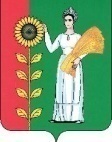 РОССИЙСКАЯ ФЕДЕРАЦИЯСОВЕТ ДЕПУТАТОВ СЕЛЬСКОГО ПОСЕЛЕНИЯ ДУРОВСКИЙ СЕЛЬСОВЕТДобринского муниципального района Липецкой области39-я сессия V-го созываРЕШЕНИЕ10.05.2018г.                              c. Дурово                                 		№  134-рсО признании утратившим силу решения Совета депутатов сельского поселения Дуровский сельсовет Добринского муниципального  района Липецкой области        Рассмотрев Экспертное заключение Правового управления администрации Липецкой области  от 04.05.2018 №04-2388 на  решение Совета депутатов сельского поселения Дуровский сельсовет от 05.08.2013г №137-рс «Об утверждении Положения о Порядке осуществления муниципального жилищного контроля на территории сельского поселения Дуровский сельсовет Добринского муниципального района Липецкой области» (с изменениями от 03.10.2014 №180-рс, от 12.02.2017 №68-рс, от 14.03.2018г  №124-рс), руководствуясь   Федеральным законом от 06.10.2003 №131-ФЗ «Об общих принципах организации местного самоуправления в Российской Федерации» и Федеральным законом  от 25.12.2008 № 273-ФЗ «О противодействии коррупции»,  Совет депутатов сельского поселения Дуровский сельсовет РЕШИЛ:1. Решение Совета депутатов сельского поселения Дуровский сельсовет от 05.08.2013г №137-рс «Об утверждении Положения о Порядке осуществления муниципального жилищного контроля на территории сельского поселения Дуровский сельсовет Добринского муниципального района Липецкой области» (с изменениями от 03.10.2014 №180-рс, от 12.02.2017 №68-рс, от 14.03.2018г №124-рс) признать утратившим силу.  2. Направить указанный нормативный правовой акт главе сельского поселения для официального обнародования. 3. Настоящее решение вступает в силу со дня его принятия.Председатель Совета депутатов сельского поселения Дуровский сельсовет	   	      С.В.Ходяков	         